Základná škola JablonecVNÚTORNÝ  ŠKOLSKÝ   PORIADOKškolský rok 2021/2022Zákon č. 245/2008 Z.z. – o výchove a vzdelávaní (školský zákon) a o zmene a doplnení niektorých zákonov, § 153, ods.1 - 3 – Školský poriadok:           (1)	Riaditeľ školy alebo školského zariadenia vydá školský poriadok po prerokovaní s orgánmi školskej samosprávy a v pedagogickej rade. Školský poriadok upravuje najmä podrobnosti o:výkone práv a povinností detí, žiakov a ich zákonných zástupcov v škole alebo v školskom zariadení, pravidlá vzájomných vzťahov a vzťahov s pedagogickými zamestnancami a ďalšími zamestnancami školy,prevádzke a vnútornom režime školy alebo školského zariadenia,podmienkach na zaistenie bezpečnosti a ochrany zdravia detí a žiakov a ich ochrany pred sociálno-patologickými javmi, diskrimináciou alebo násilím,podmienkach nakladania s majetkom, ktorý škola alebo školské zariadenie spravuje, ak tak rozhodne zriaďovateľ.Deťom a žiakom sa so súhlasom riaditeľa školy alebo školského zariadenia umožňuje účasť na súťažiach.Školský poriadok zverejní riaditeľ na verejne prístupnom mieste v škole alebo v školskom zariadení preukázateľným spôsobom s ním oboznámi zamestnancov, deti a žiakov a informuje o jeho vydaní a obsahu zákonných zástupcov detí a žiakov.Materiály, z ktorých riaditeľ vychádza pri tvorbe Vnútorného školského poriadku :1/  Deklarácia práv dieťaťa prijatá 20.11.1959 v New Yorku (10 zásad)2/  zákon NR SR č.245/2008 Z. z. o výchove a vzdelávaní (školský zákon) 3/  zákon NR SR č.596/2003 Zb. o štátnej správe v školstve a školskej samospráve a o zmene       a doplnení niektorých zákonov4/  vyhláška MŠ SR č.320/2008 o základnej škole5/  vyhláška MŠ SR č. 306/2009 o školskom klube detí, ..... 6/  Sprievodca školským rokom 2021/2022Obsah:1/ Deklarácia práv dieťaťa2/ Práva a povinnosti dieťaťa, žiaka a jeho zákonného zástupcu alebo zástupcu zariadenia3/ Prevádzka školy a školského zariadenia4/ Vnútorný režim školy a školského zariadenia5/ Bezpečnosť a ochrana zdravia detí a žiakov6/ Školský klub detíDEKLARÁCIA PRÁV DIEŤAŤA1.	Právo na meno a štátnu príslušnosť.2.	Právo na zdravý duševný a telesný rozvoj.3.	Právo na rovnosť bez rozdielu rasy, náboženstva, pôvodu a postavenia.4.	Právo na výživu, bývanie a zdravotnícke služby.5.	Právo na zvláštnu opateru pri telesnom, duševnom alebo sociálnom  postihnutí.6.	Právo na lásku, porozumenie a starostlivosť.7.	Právo na bezplatné vzdelanie, hru a zotavenie.8.	Právo na prednostnú ochranu a pomoc.9.	Právo na ochranu pred zanedbávaním, krutosťou, využívaním.  10.	Právo na ochranu pred diskrimináciou a na výchovu v duchu znášanlivosti, mieru        a bratstva.viď: Národná stratégia na ochranu detí pred násilím: https://www.employment.gov.sk/files/slovensky/ministerstvo/narodne-koordinacne-stredisko/narodna-strategia-ochranu-deti-pred-nasilim.pdfDohovor o právach dieťaťa:https://www.unicef.sk/files/dohovor_o_pravach_dietata.pdfPRÁVA A POVINNOSTI DIEŤAŤA, ŽIAKA A JEHO ZÁKONNÉHO ZÁSTUPCU ALEBO ZÁSTUPCU ZARIADENIAZák. č. 245/2008 Z.z., §144 a 145 PREVÁDZKA ŠKOLY A  ŠKOLSKÉHO ZARIADENIAORGANIZÁCIA ŠKOLSKÉHO ROKA 2021/2022A/ VYUČOVANIE ( Sprievodca školským rokom 2021/2022 )Školský rok 2020/2021 sa začína 1. septembra 2021.Školské vyučovanie sa začína 2. septembra 2021 (štvrtok).Vyučovanie podľa rozvrhu hodín sa začne 3. septembra 2021 (piatok).                  Školské vyučovanie v prvom polroku školského roka sa končí 31. januára 2022 (pondelok).  Školské vyučovanie v druhom polroku sa začne 1. februára 2022 (utorok) a končí sa 30. júna 2022 (štvrtok). B/  PRÁZDNINY (Sprievodca školským rokom 2020/2021)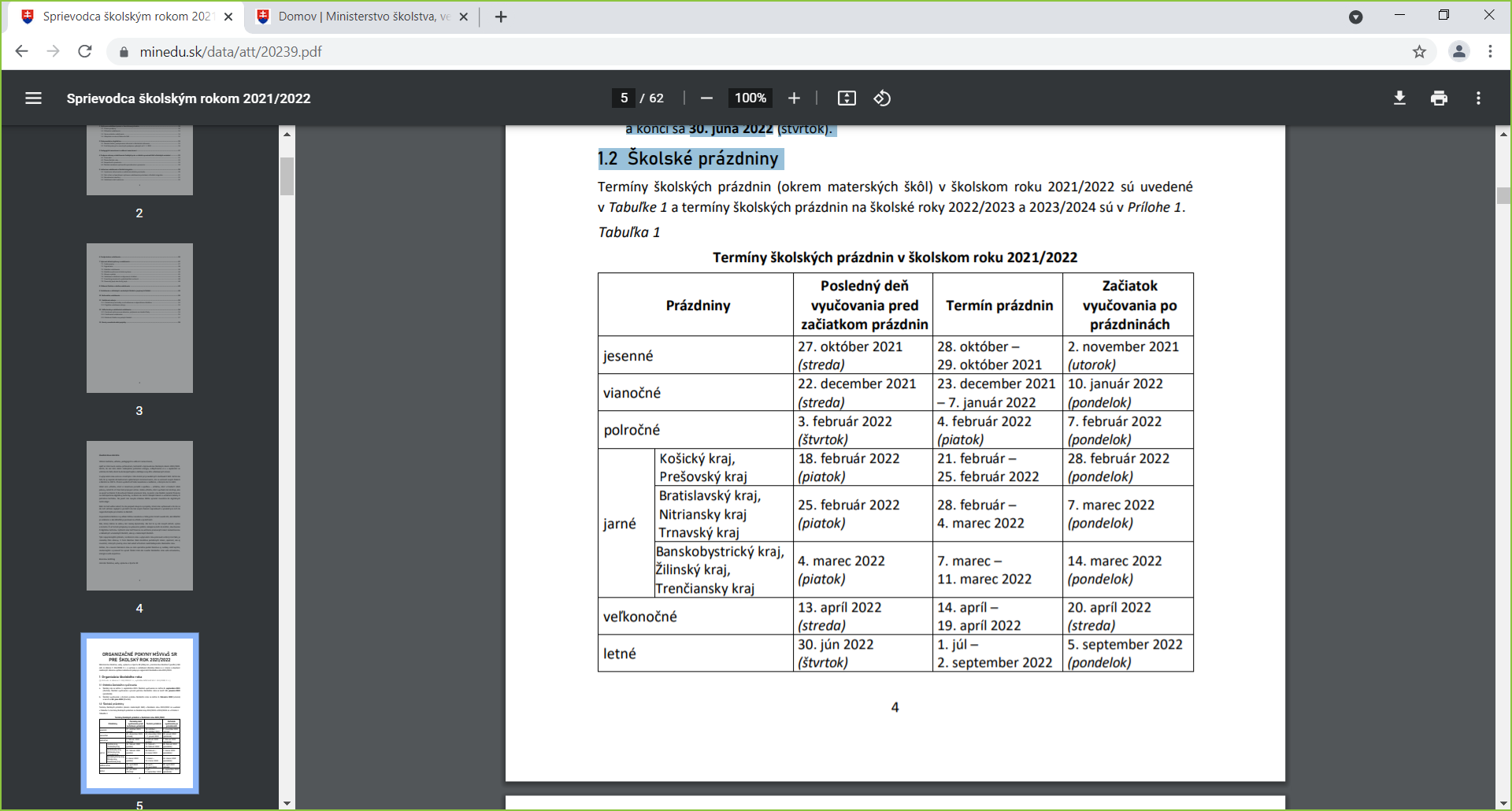 C/ ZÁPIS DO 1.ROČNÍKA (Zák.č. 245/2008 Z.z., §20, ods.2, 3)Zápis do 1. ročníka základnej školy sa uskutoční v období od 1. apríla do 30. apríla. Presný termín určí zriaďovateľ Všeobecno-záväzným nariadením a v predstihu 2 – 3 týždňov zverejní prostredníctvom obecného rozhlasu, na webovej stránke školy a písomným oznamom na budove školy. D/  SCHôDZKY ZRPŠ	september  2021 – úvodná, plenárna	november 2021, apríl 2022 – hodnotiaca, konzultačná	mimoriadne – podľa potrebyE/  DIDAKTICKÉ HRY (OČP)		Didaktické hry v 1. – 4.ročníku ZŠ  sa budú konať v termíne máj- jún 2022 spojené                        s turistikou v Malých KarpatochF/  HODNOTENIE A KLASIFIKÁCIA PROSPECHU A SPRÁVANIA ŽIAKOV				Zák.č. 245/2008 Z.z., § 55 – 57, Vyhláška MŠ SR o základnej škole č.320/2008,                        §18, Metodický pokyn č. 22/2011 na hodnotenie žiakov základnej školyG/ POCHVALY A OPATRENIA VO VÝCHOVE		Zák.č. 245/2008 Z.z., § 58, Vyhláška MŠ SR o základnej škole č.320/2008,                      §21 a 22, Metodický pokyn č. 22/2011 na hodnotenie žiakov základnej školyVNÚTORNÝ REŽIM ŠKOLY A ŠKOLSKÉHO ZARIADENIAČasový harmonogram dňaDochádzka žiakov do školyPríchod žiakov do školyPedagogický dozor nad žiakmiSprávanie sa žiakov na vyučovaníSprávanie sa žiakov cez prestávky – prechod do učebníOdchod žiakov zo školySprávanie sa žiakov mimo školyStravovanie a správanie v školskej jedálniPovinnosti týždenníkovStarostlivosť o školské zariadenieVýchovné opatreniaDištančné vzdelávanieČasový harmonogram dňaDochádzka žiakov do školyŽiak je povinný prichádzať na vyučovanie a ostatné podujatia školy pravidelne a včas, čisto, hygienicky a slušne oblečený, bez výstredností v úprave vlasov a zovňajška, v budove školy sa pohybuje v prezuvkách - vzdušných. Na prezutie je zakázané používať športovú obuv (tenisky, cvičky a pod.) a obuv s čiernou gumenou podrážkou.Vyučovanie môže žiak vymeškať pre chorobu, vážnu udalosť v rodine alebo pre veľmi nepriaznivé počasie.Ak žiak chýba na vyučovaní z vopred známych dôvodov, je povinný oznámiť to včas triednemu učiteľovi. Ak ostal doma pre vopred známu príčinu bez oznámenia, triedny učiteľ nemusí vymeškané hodiny ospravedlniť.Neprítomnosť žiaka, ktorá trvá najviac 3 po sebe nasledujúce dni, môže ospravedlniť jeho zákonný zástupca. Ak neprítomnosť žiaka trvá dlhšie ako 3 po sebe nasledujúce dni, predloží žiak potvrdenie od lekára alebo príslušný úradný doklad potvrdzujúci odôvodnenosť žiakovej neprítomnosti (v lehote určenej v bode 2),  a to ihneď po príchode do školy /§ 144 zákona NR SR č.245/2008 Z. z. o výchova a vzdelávaní (školský zákon) ods. 10/. Ak žiak ostane doma pre nepredvídanú príčinu, rodičia sú povinní oznámiť triednemu učiteľovi príčinu neprítomnosti do 24 hodín.Z určitých závažných dôvodov môže zákonný zástupca žiaka požiadať o uvoľnenie z vyučovania i na niekoľko dní. (Uvoľnenie z jednej vyučovacej hodiny môže povoliť príslušný učiteľ. Do troch dní uvoľniť žiaka je v kompetencii triedneho učiteľa. Na viacej dní po predložení žiadosti môže uvoľniť žiaka riaditeľ školy.)Neprítomnosť žiaka v škole ospravedlňuje jeho zákonný zástupca triednemu učiteľovi písomne bezodkladne pri nástupe žiaka do školy. Ak žiak nepredloží ospravedlnenie do troch dní po nástupe do školy, považuje sa neprítomnosť žiaka na vyučovaní za neospravedlnenú, a teda nemusí mu triedny učiteľ zameškané hodiny ospravedlniť.  Každú neúčasť na vyučovaní je žiak povinný ospravedlniť hodnoverným dokladom alebo písomným ospravedlnením rodiča (zákonného zástupcu žiaka).Ak v rodine žiaka niektorý člen ochorie na nákazlivú chorobu, oznámi to žiak alebo jeho rodičia bezodkladne škole.Za neospravedlnené hodiny môže byť žiak potrestaný zníženou známkou zo správania alebo podaním oznámenia na rodičov.Pri podozrení na zanedbávanie povinnej školskej dochádzky, a) ak žiak vymešká bez ospravedlnenia viac ako 15 vyučovacích hodín mesačne, riaditeľ školy bezodkladne oznámi túto skutočnosť obci, v ktorej má zákonný zástupca dieťaťa trvalý pobyt a Úradu práce sociálnych vecí a rodiny, b) ak žiak vymešká bez ospravedlnenia viac ako 60 vyučovacích hodín v príslušnom školskom roku, je obec povinná na základe oznámenia riaditeľa školy začať konanie o priestupku podľa § 6 ods. 4 a § 37 zákona č. 596/2003 Z. z. o štátnej správe v školstve a školskej samospráve a o zmene a doplnení niektorých zákonov v znení neskorších predpisov (ďalej len „zákon č. 596/2003 Z. z.“), c) ak žiak vymešká bez ospravedlnenia viac ako 100 vyučovacích hodín, je potrebné zo strany obce podať podľa § 211 Trestného zákona č. 300/2005 Z. z. v znení neskorších predpisov trestné oznámenie na zákonných zástupcov žiaka pre podozrenie zo spáchania trestného činu Ohrozovania mravnej výchovy mládeže.Príchod žiakov do školyŽiaci prichádzajú do školy od 7,30 h tak, aby pred začiatkom vyučovania boli na svojom mieste s pripravenými učebnými pomôckami.Žiaci, ktorí prídu na vyučovanie skôr ako je stanovená doba, disciplinovane čakajú na školskom dvore. Vzhľadom na vek detí je dovolené, aby sa za nepriaznivého počasia zdržiavali v budove školy, vo svojej triede. Nakoľko sme v tomto smere vyšli v ústrety rodičom, ktorí cestujú skoro ráno do zamestnania, boli títo oboznámení a podpisom potvrdili, že škola v tomto čase nezodpovedá za bezpečnosť ich detí a že počas neprítomnosti pedagóga (do 7,30 h) budú ich deti dodržiavať pokyny pani školníčky.Po vstupe do budovy školy si žiaci v šatni vyzlečú vrchný odev a prezujú sa do označenej, zdravotne nezávadnej obuvi. Vychádzkovú obuv nechávajú v šatni, do triedy ju nenosia.Ak žiak príde do školy na bicykli, môže si ho odložiť iba na školskom dvore (budova školy nemá priestory na odkladanie bicyklov). Škola však za poškodenie alebo krádež bicykla nenesie zodpovednosť.Budova školy sa ráno uzatvára o 8,00 h.Pedagogický dozor nad žiakmiUčitelia vykonávajú dozor nad žiakmi pred vyučovaním (od 7,30 h), cez prestávky  (každá učiteľka svoju triedu), počas obedňajšej prestávky (nad deťmi, ktoré sa nestravujú a čakajú na ďalšie vyučovanie, ŠKD alebo záujmovú činnosť) podľa harmonogramu rozvrhu.Vychovávateľka vykonáva dozor nad žiakmi počas obedňajšej prestávky (prechod z budovy ZŠ do budovy MŠ na obed, obed v ŠJ).Pedagogický dozor nad žiakmi plní funkciu bezpečnostnú a preventívnu. Pedagógovia sledujú a kontrolujú činnosť žiakov, sú oprávnení dávať im primerané príkazy a poučenia. Pedagogický dozor sa vykonáva pri všetkých podujatiach organizovaných školou.Správanie sa žiakov na vyučovaníŽiak dochádza na vyučovanie včas, riadne pripravený, so všetkými učebnicami a školskými potrebami, ktoré podľa rozvrhu potrebuje na vyučovanie. Veci potrebné na hodinu si žiak pripraví cez prestávku. Pred hodinou telesnej výchovy, výtvarnej výchovy alebo pracovného vyučovania sa prezlečie do športového alebo pracovného úboru.Žiak má triednym učiteľom presne určené miesto, ktoré nesmie v priebehu vyučovania svojvoľne meniť.Žiak na vyučovaní sedí slušne, pozorne sleduje učiteľov výklad i odpovede spolužiakov. Aktívne pracuje, nenašepkáva, neodpisuje a nevyrušuje. Ak chce žiak odpovedať alebo sa vyučujúceho niečo opýtať, hlási sa zdvihnutím ruky. Vyvolaný žiak si sadne len na pokyn učiteľa.Domáce úlohy žiaci vypracovávajú doma alebo v školskom klube. Ak sa žiak na vyučovanie nepripraví, alebo nemá domácu úlohu, ospravedlní sa vyučujúcemu pred začatím hodiny.Žiak môže opustiť triedu, cvičište alebo  pracovné miesto len so súhlasom vyučujúceho alebo triedneho učiteľa.Žiak udržuje pracovné miesto a okolie v čistote a poriadku.Nie je dovolené vykláňať sa z oblokov a vyhadzovať von papiere, odpadky a akékoľvek predmety.Žiak do školy nenosí predmety, ktoré na vyučovaní nepotrebuje. Ak vyučujúci takýto predmet zistí, žiakovi ho odoberie a vráti rodičom. Klenoty a väčšie sumy peňazí nosí žiak do školy na vlastnú zodpovednosť. Na požiadanie si ich môže uložiť v riaditeľni školy. Ak tak neurobí, pri ich odcudzení škola nebude robiť žiadne opatrenia.Ak žiak zistí stratu veci, ktorá podlieha poisteniu, oznámi to tr. učiteľovi. Žiaci nesmú fajčiť, piť alkoholické nápoje, hrať o peniaze, užívať a distribuovať drogy v priestoroch školy a ani mimo nej.Žiaci majú zakázané nosiť do školy mobilné telefóny. V prípade nerešpektovania tohto zákazu učiteľ telefón zoberie a vráti rodičom. Ak žiak v mimoriadnom prípade potrebuje mobilný telefón (s vedomím rodičov), odovzdá ho na začiatku vyučovania triednemu učiteľovi. Keď vstúpi do triedy dospelá osoba, žiaci pozdravia povstaním a sadnú si na pokyn učiteľa. Pri jej odchode z triedy taktiež pozdravia povstaním. Na hodinách telesnej výchovy, výtvarnej výchovy, pracovného vyučovania a písaní kontrolných prác žiaci nezdravia.K riaditeľovi školy, všetkým učiteľom a zamestnancom školy sa žiak správa zdvorilo a pri stretnutí  pozdraví.Na školských vychádzkach, exkurziách, výletoch a plaveckom výcviku dodržiavajú pokyny vedúceho učiteľa a ostatných pedagogických zamestnancov. Dodržiavajú určené termíny miesta a času sústredenia. V dopravných prostriedkoch sa správajú disciplinovane. Nerušia cestujúcich hlasným hovorom, pokrikovaním a zbytočným pobehovaním. Na frekventovaných miestach, na nástupištiach a v závodoch sa disciplinovane podriaďujú pokynom dopravného personálu a sprievodcov zo závodov.Správanie sa žiakov cez prestávky - prechod do učebníCez prestávku po druhej vyučovacej hodine žiaci desiatujú. Cez malé prestávky sa žiaci zdržiavajú v učebni.Po tretej vyučovacej hodine žiaci odchádzajú na pokyn dozorkonajúceho učiteľa na školský dvor, ktorý nesmú svojvoľne opustiť. V prípade nepriaznivého počasia sa zdržujú v triedach školy.Odpadky odhadzujú žiaci do košov. Je zakázané rozhadzovať odpadky po chodbách, záchodoch, hádzať do záchodových mís a umývadiel.Presun žiakov z učebne do učebne (telocvične, školskej jedálne) zabezpečujú vyučujúci, ak triedny učiteľ neurčí inak.Odchod žiakov zo školyPo skončení poslednej vyučovacej hodiny si každý žiak uloží svoje veci do aktovky, vyčistí si svoje miesto a okolie, vyloží si stoličku na lavicu. V odkladacom priestore pod lavicou sú uložené „školské“ učebnice žiakov.Žiaci, ktorí nie sú zapísaní v ŠKD a nechodia na obedy, opustia budovu školy pod dozorom učiteľa a odchádzajú domov (v šatni sa preobujú a oblečú).Ostatní žiaci prejdú pod dozorom vychovávateľky do ŠKD alebo cez školský dvor do budovy MŠ na obed (prezujú sa). Odchod týchto žiakov domov sa riadi vnútorným poriadkom ŠKD.Správanie sa žiakov mimo školyŽiak je povinný slušne sa správať i v čase mimo vyučovania, počas voľných dní a počas šk. prázdnin. Nepoškodzuje verejný a súkromný majetok. K svojim rodičom, súrodencom, priateľom a spolužiakom sa správa úctivo, zdvorilo, čestne a priateľsky.Žiak je zdvorilý voči dospelým občanom, najmä chorým ľuďom a ženám, uvoľňuje im cestu a miesto v dopravných prostriedkoch. Je pozorný k žiakom a občanom telesne postihnutým a starým ľuďom. Chráni mladších žiakov a deti. Na cestách, na uliciach, križovatkách dodržiava dopravné predpisy. V mestách sa riadi pokynmi príslušníkov dopravných orgánov alebo svetelnými signálmi.Nesmie sa zdržiavať v podnikoch verejného stravovania, v ktorých sa predávajú alkoholické nápoje, dlhšie ako potrebuje na konzumáciu objednaného jedla a občerstvenia.Stravovanie a správanie v školskej jedálniŽiaci sú povinní zaplatiť stravu do prvého dňa nasledujúceho mesiaca.V školskej jedálni sa žiaci zdržujú len počas podávania stravy. V jedálni a pri stole sa správajú disciplinovane. Riadia sa pokynmi učiteľov a vychovávateľov, ktorí majú pedagogický dozor, dodržujú pokyny vedúcej šk. jedálne.V prípade nevhodného správania sa žiaka v školskej jedálni môže byť tento zo školského stravovania vylúčený. Povinnosti týždenníkov	Týždenníci sú dvaja žiaci, ktorí majú počas jedného týždňa nasledovné úlohy:zodpovedajú za poriadok a čistotu v triede, v šatnina začiatku vyučovania hlásia neprítomných spolužiakovpočas prestávok čistia tabuľu a pripravujú pomôcky na pokyn učiteľapočas prestávky vypínajú osvetlenie triedoznamujú, ak sa niečo v triede pokazípolievajú kvety, zabezpečujú kriedu, ...Starostlivosť o školské zariadenie, školské potreby, o prostredie učební, chodieb a školského dvoraŽiak je povinný šetriť školskú budovu, všetko vonkajšie a vnútorné zariadenie. Akékoľvek poškodenie z nedbanlivosti alebo úmyselné poškodenie, je žiak povinný v plnej miere uhradiť.Ak žiak v priebehu školského roka poškodí učebnicu , alebo ju stratí, nemusí ju zaplatiť.Ak žiak prechádza z jednej školy na druhú, učebnice si ponechá a odovzdá ich na tej škole, kde končí šk. rok.Kolektívy tried sa starajú o estetickú úpravu učebne a sústavne kontrolujú stav inventáru učebne.Výchovné opatreniaŽiaci, ktorí sa správajú v škole i mimo nej príkladne, ktorí si vzorne a svedomito plnia povinnosti, pomáhajú iným, prípadne vykonajú statočný čin môžu dostať pochvaly a odmeny.Žiaci, ktorí porušujú pravidlá šk. poriadku, môžu byť pokarhaní podľa platných smerníc.Učitelia upozornia na ich priestupky rodičov buď osobne, zápismi v žiackej knižke, písomne alebo predvolaním do školy.Výchovné opatrenia sa udeľujú podľa Vyhlášky MŠ SR o základnej škole č.320/2008, § 22.Dištančné vzdelávanieDištančné vzdelávanie v čase mimoriadneho prerušenia školského vyučovania v školách sa v súlade s § 150 ods. 8 zákona č. 245/2008 Z. z. o výchove a vzdelávaní (školský zákon) a o zmene a doplnení niektorých zákonov v znení neskorších predpisov realizuje na základe rozhodnutia ministra školstva, vedy výskumu a športu SR (ďalej ako „minister školstva“) v čase vyhláseného výnimočného stavu, núdzového stavu alebo mimoriadnej situácie alebo ak v období školského vyučovania dôjde k živelnej pohrome alebo k udalosti, pri ktorej môžu byť ohrozené život alebo zdravie detí, žiakov alebo zamestnancov škôl a školských zariadení.Pri prechode školy na dištančné vzdelávanie sa vyučovanie neprerušuje, ale mení formu. Všetky povinnosti týkajúce sa účasti a aktivity na vyučovaní zostávajú nezmenené pre vyučujúcich, žiakov a rodičov.Dištančné vzdelávanie zahŕňa akúkoľvek inú realizovateľnú možnosť výchovy a vzdelávania, pri ktorej prebieha interakcia medzi žiakom a pedagogickým zamestnancom.Dištančné vzdelávanie môže byť realizované na úrovni triedy, príslušných ročníkov prvého stupňa, teda všetkých žiakov celej školy.Dištančné vzdelávanie nie je na báze dobrovoľnosti, ale je to iná forma povinného vzdelávania sa žiakov. Účasť žiakov na dištančnom vzdelávaní je povinná. V základnej škole je súčasťou plnenia povinnej školskej dochádzky.Cieľom dištančného vzdelávania je zabezpečiť kvalitnú výučbu v čase, keď v škole alebo jej jednotlivých ročníkoch, triedach je rozhodnutím príslušného orgánu mimoriadne prerušené vyučovanie v škole. Mimoriadnym prerušením školského vyučovania sa rozumie zabezpečovanie výchovy a vzdelávania inou ako prezenčnou formou.Každý učiteľ a každý žiak, vrátane zákonných zástupcov žiakov, musí byť oboznámený s tým, ako bude prebiehať výučba po prechode na dištančné vzdelávanie.Pri dištančnom vzdelávaní škola postupuje podľa metodických usmernení týkajúcich sa obsahu a organizácie výchovno-vzdelávacieho procesu, ktoré vydáva Ministerstvo školstva, vedy, výskumu a športu SR a ním priamo riadené organizácie.BEZPEČNOSŤ A OCHRANA ZDRAVIA DETÍ A ŽIAKOVStarostlivosť o BOZ žiakovŽiak je povinný chrániť svoje zdravie i zdravie spolužiakov. Žiakom sú zakázané všetky činnosti, ktoré sú zdraviu škodlivé (fajčenie, pitie alkoholických nápojov, používanie zdraviu škodlivých látok).Všetci žiaci sú na začiatku školského roka triednym učiteľom oboznámení so zásadami bezpečnosti a ochrany zdravia v škole. Každý žiak je povinný dodržiavať všeobecné zásady BOZ a rešpektovať usmernenia učiteľom na predchádzanie úrazom.Ak žiak utrpel úraz, musí o tom informovať zodpovedného pedagogického zamestnanca (vyučujúci, dozor, triedny, vychovávateľ,..).Prvú predlekársku pomoc je povinný poskytnúť každý zamestnanec školy. Po ošetrení je povinný informovať o úraze alebo ochorení  rodičov žiaka.Každý školský úraz a jeho ošetrenie je treba evidovať v knihe školských úrazov.Ak si úraz alebo zhoršenie zdravotného stavu vyžaduje neodkladnú lekársku pomoc, škola zabezpečí pre žiaka pg. doprovod k lekárovi.Žiak dôsledne dodržiava hygienické zásady – umyje si ruky vždy po použití WC i pred každým jedlom.V triedach sa žiak správa tak, aby nezapríčiňoval zvyšovanie prašnosti a neohrozoval vlastnú bezpečnosť a bezpečnosť spolužiakov.Triedny učiteľ je povinný na začiatku školského roka zabezpečiť pre žiakov svojej triedy vhodné veľkosti školských stolov a stoličiek.Každý pedagóg je povinný zohľadňovať zrakové, sluchové chyby i výšku vzrastu žiakov pri tvorbe zasadacieho poriadku.Bezpečnosť pri organizovaní výletov a exkurziíNa školských výletoch, exkurziách a iných spoločných školských akciách sa žiaci riadia pokynmi pedagógov.Každé hromadné školské podujatie musí byť dôsledne pripravené a zabezpečené.Triedny učiteľ vypracuje Plán organizačných opatrení, ktorý dá pred začiatkom akcie na schválenie riaditeľovi školy (aspoň 2 dni pred akciou).Na školských vychádzkach, exkurziách, výletoch, lyžiarskom a plaveckom výcviku dodržiavajú pokyny vedúceho učiteľa a ostatných pedagogických zamestnancov. Dodržiavajú určené termíny miesta a času sústredenia. V dopravných prostriedkoch sa správajú disciplinovane. Nerušia cestujúcich hlasným hovorom, pokrikovaním a zbytočným pobehovaním. Na frekventovaných miestach, na nástupištiach a v závodoch sa disciplinovane podriaďujú pokynom dopravného personálu a sprievodcov zo závodov.        Plán organizačných opatrení obsahuje :    - názov, zámer a termín akcie                  - trasa a miesto pobytu	 - miesto a hodina zrazu a návratu		 - meno vedúceho, ďalší pedagógovia, žiaci		 - spôsob dopravy, bezpečnostné opatrenia		 - podmienky stravovania a ubytovania		 - program na každý deň.Žiaci musia na výlete rešpektovať príkazy pedagógov. Bez povolenia sa nesmú rozchádzať, vzďaľovať a inak narúšať program.ŠKOLSKÝ KLUB DETÍ Školský klub detíŽiak je do ŠKD prijatý na základe  písomnej žiadosti zákonného zástupcu dieťaťa. Zákonný zástupca je povinný vyplniť osobný dotazník dieťaťa a podpísať Vyhlásenie zákonného zástupcu. Riaditeľ vydá Rozhodnutie o prijatí dieťaťa do školského klubu detí.Činnosť v ŠKD je od 8.00 do 8.45 hod. a od 11.45 do 17.00 hod.Ak má žiak odísť z ŠKD v iný čas ako je uvedený na zápisnom lístku, musia to rodičia oznámiť vychovávateľke písomne, sms, emailovou správou alebo poslať pre žiaka zodpovednú osobu.Neprítomnosť žiaka na výchovnej práci v šk. klube v určitý deň alebo po určitú dobu oznámia rodičia alebo zákonný zástupca žiaka príslušnej tr. učiteľke a tá následne vychovávateľke.Na žiaka ŠKD sa v plnom rozsahu vzťahuje vnútorný poriadok školy - časť "Povinnosti žiaka".Pri nedodržaní vnútorného poriadku školy môže byť žiak z ŠKD vylúčený.Príloha:Dodatok k vnútornému poriadku ZŠ Jablonec: Organizácia a podmienky výchovy a vzdelávania pre školský rok 2021/2022Záverečné ustanovenieTriedni učitelia sú povinní oboznámiť s Vnútorným poriadkom školy žiakov triedy ako aj ich rodičov.Vnútorný poriadok školy nadobúda účinnosť 1. septembra 2022.	Mgr. Štěpánka Oscitáriad.školySchválený  v pedagogickej rade dňa 26. 8. 2021Oboznámení : časnáplň práce6,00 –   7,30príchod žiakov na vlastnú zodpovednosť rodičov (písomne podložené)7,30 –   8,00príchod žiakov a pedagógov, príprava na vyučovanie8,00 – 14,15vyučovanie podľa rozvrhu 8,00-8,4511,45/13,30 –  17,00krúžková činnosť,  výchovno-vzdelávacia činnosť v ŠKD11,55 – 12,4012,40 – 13,30obedná prestávkavyučovacie hodinypoznámky  8,00 –   8,451.hodina,  krúžková činnosť, ŠKD  8,55 –   9,402.hodina  9,55 – 10,403.hodina11,00 – 11,454.hodina11,55 – 12,40  5.hodina,  krúžková činnosť, ŠKD11,55 – 12,40  12,40 – 13,30obedná prestávka13,30 – 14,15 6.hodina14,20 – 15,057. hodina,  krúžková činnosť15,05 – 17,00krúžková činnosť, ŠKD